Вопрос:Я проработала в детском саду воспитателем 10,5 месяцев. Меня пригласили на работу переводом в школу. Полагается ли мне компенсация за неиспользованный отпуск? Если да, то она рассчитывается пропорционально отработанному времени или компенсация должна быть за полный отпуск?Ответ: В случае увольнения работника в порядке перевода у работника меняется работодатель. Поэтому работодатель, в данном случае – детский сад, обязан выплатить воспитателю компенсацию за все неиспользованные отпуска (ст.127 Трудового кодекса РФ). Компенсация рассчитывается по Правилам об очередных и дополнительных отпусках, утвержденным НКТ СССР 30.04.1930 (далее - Правила).     Полная компенсация за неиспользованный отпуск положена, если отпускной стаж работника составляет 11 месяцев. Деньги за полный отпуск получают также работники, увольняемые в связи с ликвидацией или сокращением численности или штата работников. Для таких работников достаточно стажа от 5,5 до 11 месяцев.      Когда отпускной стаж у работника меньше 11 месяцев и уходит он с работы по собственному желанию или переводится, компенсация рассчитывается пропорционально отработанному времени (п.28 Правил). Бывают случаи, когда работник не отработал полный месяц. Если при исчислении стажа излишние дни месяца составляют менее половины месяца (менее 15 дней), их исключают из подсчета. А если половину или более, то округляют до полного месяца (п.35 Правил). Поэтому, например, работник, который отработал 10 месяцев и 16 дней и не использовал ни одного дня отпуска, получит при увольнении полную компенсацию. Для воспитателя эта компенсация будет рассчитываться из продолжительности отпуска 42 календарных дня. Эта позиция нашла отражение и в Письме Минтруда от 28.10.2016 №14-1/В-1074 «О порядке выплаты компенсации за неиспользованный отпуск при расторжении трудового договора». Таким образом, вы имеете право на получение компенсации за неиспользованный отпуск в полном объеме. Терком профсоюза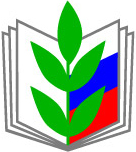 ПРОФСОЮЗ РАБОТНИКОВ НАРОДНОГО ОБРАЗОВАНИЯ И НАУКИ РФБЕЛГОРОДСКАЯ РЕГИЛНАЛЬНАЯ ОРГАНИЗАЦИЯАЛЕКСЕЕВСКАЯ ТЕРРИТОРИАЛЬНАЯ ОРГАНИЗАЦИЯАЛЕКСЕЕВСКИЙ ТЕРРИТОРИАЛЬНЫЙ КОМИТЕТИНФОРМАЦИОННЫЙ ЛИСТОК № 6, 2020 г.